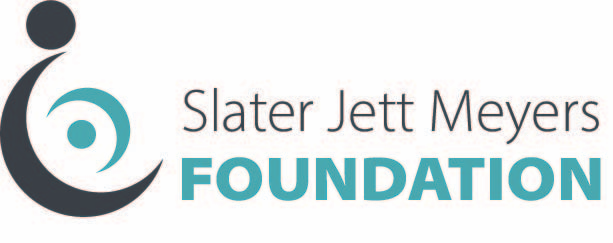 Funding Request ApplicationGuidelines for Consideration:  All donations are awarded to not-for-profit organizations and must be used to assist individuals who have suffered a birth injury.  Not all requests will receive funding due to budget limitations or inability to meet criteria.Name of Organization:__________________________________________________ Address:____________________________________________________________Phone:_____________________________Email:____________________________ Funding Request Amount:___________Project/Program Description and Budget:Statement of Need:How will the project be evaluated?__________________________________________________________________The donation must be used for the purpose stated in the award letter and is considered restricted for that purpose.  Direct contributions must be used within 12 months from receipt of funding.  The undersigned agrees to these conditions:Name of Applicant:___________________________________Date:______________Signature of Applicant:___________________________________Title of Applicant:_________________________________________________________________________________________________________(below for SJM Foundation Use Only)Date of Decision:_____________________Donation Request #:_________________Approved or Denied?:			 Reason for Decision:  ____________________________________________________________________________________________________________________________________________________________